PATRICIA CÁMARA CÁMARAACTIVIDADES ECO-ESCUELA2º FPBDía: Viernes, 10 de febrero de 2017Con los alumnos de 2º FPB, se realiza la Actividad: “¿Cómo ahorrar energía?”, que consiste en unas preguntas individuales, que cada alumno debe responder en la ficha proporcionada por el profesor, sobre el consumo de energía y el reconocimiento de energías renovables y no renovables, efectos en el cambio climático, y hábitos para ahorrar energía en casa, en el colegio, en medios de transporte, entre otros, y cuidar así el medio ambiente. Además se trabajan un ejercicio por parejas, en el que eligen ser una empresa de energía (algunas renovables y otras no renovables) y exponer al resto de compañeros las ventajas e inconvenientes de la misma. Al final, se ponen en común las respuestas dadas por cada alumno y se crea un debate, reflexionando sobre buenos hábitos para ahorrar energía en la vida cotidiana.(La actividad ¿Cómo ahorrar energía?, se adjunta en el correo en formato PDF)Día: Jueves, 16 de febrero de 2017Con los alumnos de 2º FPB, en la asignatura Instalación y Mantenimiento de Redes para Transmisión de Datos, se trabaja una actividad para Eco-Escuela. Consiste en ver el vídeo de Youtube “Cómo se recicla vidrio”, de la cadena TeleMadrid, en el cual se explica y se ve en directo el proceso de reciclado que tiene el vidrio, y la separación de éste y de otros materiales que no lo son. Tras ver el vídeo, se trabaja una reflexión con los alumnos, para concienciar sobre la importancia de reciclar.2º ESO CDía: Jueves, 15 de septiembre de 2017En la clase de Tutoría de 2º ESO C, se presenta el cartel con motivo Eco-Escuela que se muestra a continuación, y se reflexionan las frases e imágenes que aparecen:“Cuidemos la Tierra, ¡es la única que tenemos!”“Siembra un ÁRBOL, siembra VIDA!”“El amor por todas las criaturas vivientes es el más noble atributo del ser humano”“Consumo de Energía”“Las 3 R: Recicla, Reduce y Reutiliza”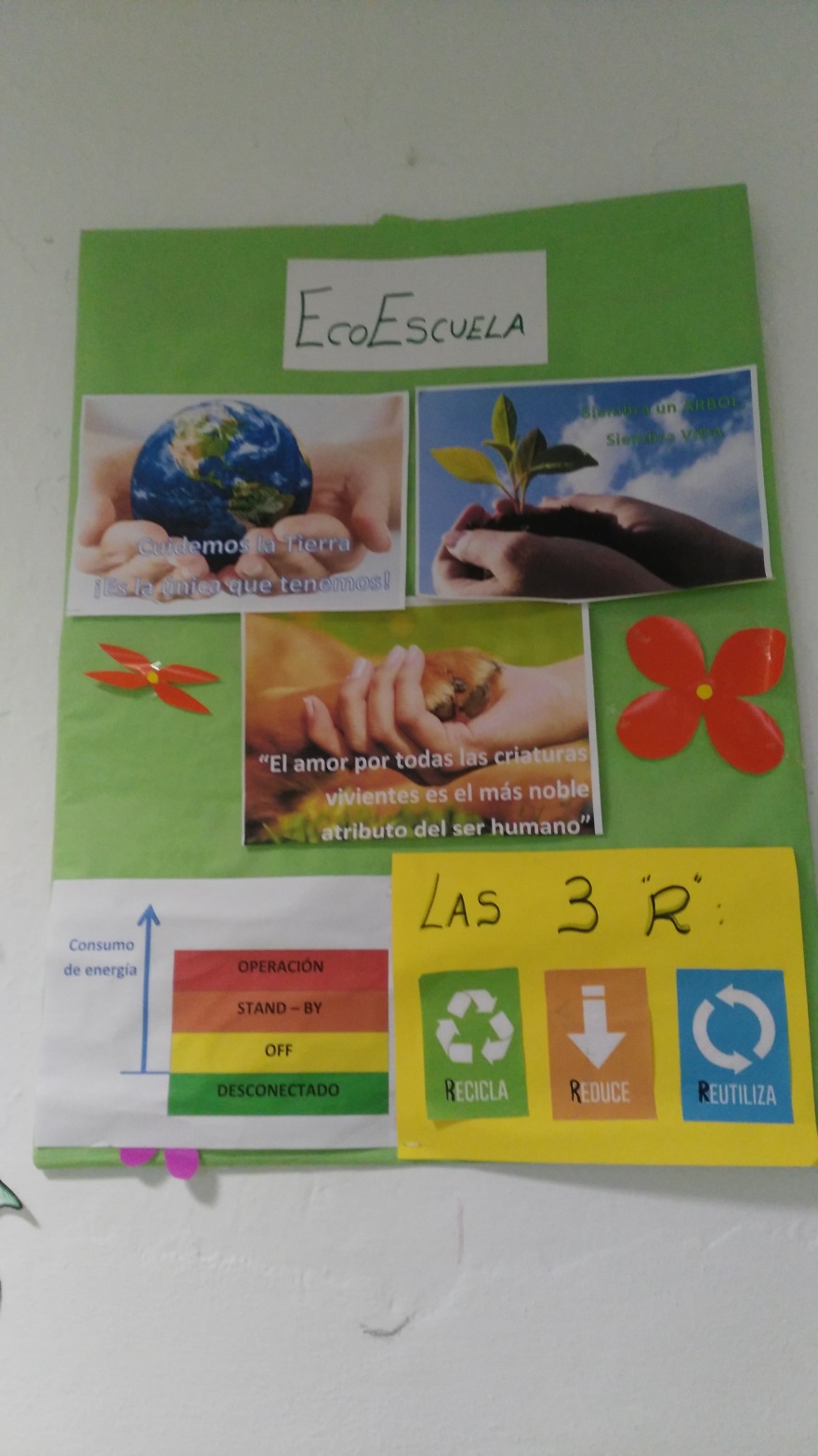 Día: Martes, 14 de febrero de 2017Con los alumnos de 2º ESO C, en la hora de Tutoría, se trabaja el tema de la energía. El profesor dicta preguntas sobre energías renovables y no renovables, y sus efectos en el medio ambiente y el cambio climático, que los alumnos deben copiar y contestar individualmente en su cuaderno. Para finalizar, se ponen en común las respuestas y se reflexiona sobre el impacto que tienen ciertas energías en nuestro planeta.